DIRECCIÓN ACADÉMICA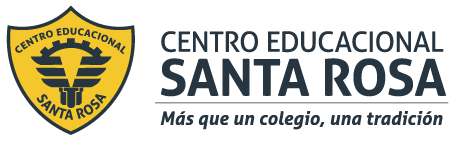 DEPARTAMENTO DE CONTABILIDADRespeto – Responsabilidad – Resiliencia – Tolerancia Pauta Corrección Guía N°2: Control y procesamiento de la información contableAPRENDIZAJE ESPERADO: Efectúa arqueos de caja y manejo de efectivo, aplicando las normas y procedimientos definidos por la empresa.ActividadResponde las siguientes preguntas:Explica con tus palabras en qué consiste la conciliación bancariaResp: La conciliación bancaria es la comparación de los movimientos registrados en la cartola bancaria (documento emitido por el banco) y el libro auxiliar de bancos (documento de la empresa). Cuáles son los libros que intervienen en la conciliación bancaria, explica en qué consiste cada unoResp: 	Libro auxiliar de bancos, es una bitácora en que se registran los movimientos que realiza la empresa con la entidad bancaria (cheques, giros, depósitos). 	Cartola bancaria,  es un documento entregado por el banco en donde se registran todos los movimientos de entrada o salida de dinero desde la cuenta que posee la empresa. Define los siguientes conceptos: Debe:  Corresponde a los ingresos que tuvo la empresa en el libro bancoHaber: Corresponde a las salidas que tuvo al empresaCargo: Corresponde  a las salidas de dinero que tuvo la empresa desde su cuenta bancariaAbono: Corresponde a los depósitos de dinero que tuvo la empresa en su cuenta bancaria¿Por qué es importante realizar en forma periódica una conciliación bancaria por parte de la empresa?Resp: En el libro banco y cartola bancaria no siempre coinciden los movimientos que se han realizado, ya que, por ejemplo, la empresa emitió un cheque “X” para pagar por la compra de insumos y por tanto, se registró en el libro auxiliar de banco, sin embargo, la empresa a quién le pagué no ha cobrado ese cheque, por lo tanto mi saldo en el banco es mayor a lo que “pienso que tengo”. Como suceden estas situaciones, es necesario realizar una continua comparación de estos registros para actualizar los saldos de la cuenta banco y la empresa saber realmente cuál es su dinero disponible. De acuerdo a la información proporcionada a continuación, confecciona una cartola bancaria y un libro auxiliar de bancos. Posteriormente compara los saldos y anota las diferencias que has encontrado en la comparación de ambos documentos.Transacciones bancoEl saldo inicial de la cartola banco corresponde a $1.250.00001-05 Se carga cheque N°3233 cobrado por otro banco $1.000.00002-05 Se carga cheque N°3234 cobrado por otro banco $250.000	02-05 Se realiza depósito en cuenta corriente, en efectivo $800.00003-05 Se realiza depósito en cuenta corriente, en efectivo $2.000.00003-05 Se carga cuenta corriente por interés línea de crédito $10.82205-05 Se carga cuenta corriente por impuesto talonario cheque $8.20006-05 Se carga cheque N3235 cobrado por otro banco $1.500.00007-05 Se realiza depósito en cuenta corriente con  Vale Vista N°7843 $550.00007-05 Se carga cheque N°3236 cobrado por otro banco $3.000.00010-05 Se carga cuenta corriente por cobro de comisión sobregiro $11.39413-05  Se realiza depósito en cuenta corriente en efectivo $1.300.000 15-05 Se realiza depósito en cuenta corriente con cheque otro banco N°4456  $1.200.00017-05 Se carga cheque N°3237 cobrado por otro banco $1.100.00020-05 Se realiza depósito en cuenta corriente, en efectivo $2.200.00020-05 Se carga cuenta corriente por Comisión mantención plan $23.83222-05 Se realiza depósito en cuenta corriente por Transferencia mismo banco $550.00024-05 Se carga cheque N°3238  cobrado por otro banco  $3.100.00026-05 Se carga cuenta corriente por Comisión Sobregiro Tarjeta Crédito $25.45128-05 Se carga cheque N°3239 cobrado por otro banco $2.000.00031-05 Se carga cuenta corriente por Interés línea de crédito $2.12431-05 Se realiza depósito en cuenta corriente con cheque otro banco N°3698 $5.000.000Libro Auxiliar de Banco *Los movimientos emitidos corresponden a los pagos que realizó la empresa a proveedores y/u otros servicios.El saldo inicial del libro banco corresponde a $1.250.00001-05 Se emite cheque N°3233 por pago a proveedores por $1.000.00002-05 Se emite cheque N°3234 por pago de cuenta luz por $250.000	02-05 Se realiza depósito en cuenta corriente, en efectivo $800.00003-05 Se realiza depósito en cuenta corriente, en efectivo $2.000.00006-05 Se emite cheque N3235 por compra de mercadería por $1.500.00007-05 Se realiza depósito en cuenta corriente con cheque N°7843 $550.00007-05 Se emite cheque N°3236 por pago a proveedores por $3.000.00013-05  Se realiza depósito en cuenta corriente en efectivo $1.300.000 15-05 Se realiza depósito en cuenta corriente con cheque otro banco N°4456  $1.200.00017-05 Se emite cheque N°3237 por servicios informáticos $1.100.00020-05 Se realiza depósito en cuenta corriente, en efectivo $2.200.00020-05 Se registra giro en cuenta corriente por Comisión mantención plan $23.83222-05 Se realiza depósito en cuenta corriente por Transferencia mismo banco $550.00024-05 Se emite cheque N°3238  por pago a proveedores  $3.100.00026-05 Se registra giro en cuenta corriente por Comisión Sobregiro Tarjeta Crédito $25.45128-05 Se emite cheque N°3239 por compra insumos $2.000.00031-05 Se realiza depósito en cuenta corriente con cheque otro banco N°3698 $5.000.000*Total cargos, corresponde a la suma de todos los cargos*Total abonos, corresponde a la suma de todos los abonos*Saldo final, corresponde al último saldo diario registrado en la cartola*Total debe, corresponde a la suma de todos los movimientos registrados en el Debe*Total haber, corresponde a la suma de todos los haberes*Saldo final, corresponde al último saldo registrado en el libro auxiliar bancoCARTOLA BANCOCARTOLA BANCOCARTOLA BANCOCARTOLA BANCOCARTOLA BANCOCARTOLA BANCOFechaN° DoctoDescripción/Detalle Cargos  Abonos  Saldo diario Saldo inicial         1.250.000 01-may3233Cheque cobrado por otro bco       1.000.000             250.000 02-may3234Cheque cobrado por otro bco          250.000                         -   02-mayDepósito en efectivo              800.000             800.000 03-mayDepósito en efectivo          2.000.000          2.800.000 03-mayInterés línea de crédito             10.822          2.789.178 05-mayImpuesto talonario cheque               8.200          2.780.978 06-may3235Cheque cobrado por otro bco       1.500.000          1.280.978 07-may7843Depósito vale vista                550.000          1.830.978 07-may3236Cheque cobrado por otro bco       3.000.000 -       1.169.022 10-mayComisión sobregiro             11.394 -       1.180.416 13-mayDepósito en efectivo          1.300.000             119.584 15-may4456Depósito cheque otro bco          1.200.000          1.319.584 17-may3237Cheque cobrado por otro bco       1.100.000             219.584 20-mayDepósito en efectivo          2.200.000          2.419.584 20-mayComisión mantención plan             23.832          2.395.752 22-mayTransferencia mismo bco              550.000          2.945.752 24-may3238Cheque cobrado por otro bco       3.100.000 -           154.248 26-mayComisión sobregiro             25.451 -           179.699 28-may3239Cheque cobrado por otro bco       2.000.000 -       2.179.699 31-mayInterés línea de crédito               2.124 -       2.181.823 31-mayDepósito cheque otro bco          5.000.000          2.818.177 Totales     12.031.823         13.600.000 LIBRO AUXILIAR BANCOLIBRO AUXILIAR BANCOLIBRO AUXILIAR BANCOLIBRO AUXILIAR BANCOLIBRO AUXILIAR BANCOLIBRO AUXILIAR BANCOFechaN° DoctoDescripción/Detalle Debe  Haber  Saldo Saldo inicial         1.250.000 01-may3233Pago proveedores       1.000.000              250.000 02-may3234Gastos generales           250.000                        -   02-mayDepósito en efectivo                      800.000             800.000    03-mayDepósito en efectivo                   2.000.000          2.800.000 03-may3235Compra mercadería       1.500.000          1.300.000 05-may7843Depósito en cheque                      550.000          1.850.000 06-may3236Pago proveedores       3.000.000 -        1.150.000 13-mayDepósito en efectivo                   1.300.000              150.000 15-may4456Depósito cheque otro banco                   1.200.000           1.350.000 17-may3237Pago servicios informáticos       1.100.000              250.000 20-mayDepósito en efectivo                   2.200.000          2.450.000 20-mayMantención plan             23.832          2.426.168 22-mayTransferencia mismo bco                      550.000          2.976.168 24-may3238Pago a proveedores       3.100.000 -           123.832 26-mayComisión sobregiro            25.451 -           149.283 28-may3239Compra insumos       2.000.000 -        2.149.283 31-may3698Depósito cheque otro banco                   5.000.000          2.850.717                 13.600.000     11.999.283 CARTOLA BANCOCARTOLA BANCOCARTOLA BANCOCARTOLA BANCOCARTOLA BANCOCARTOLA BANCOFechaN° DoctoDescripción/Detalle Cargos  Abonos  Saldo Diario  Total Cargos  Total Abonos  Saldo Final Libro AuxiliarLibro AuxiliarLibro AuxiliarLibro AuxiliarLibro AuxiliarLibro AuxiliarFechaN° DoctoDescripción/Detalle Debe Haber  Saldo Diario  Total Debe Total Haber  Saldo Final 